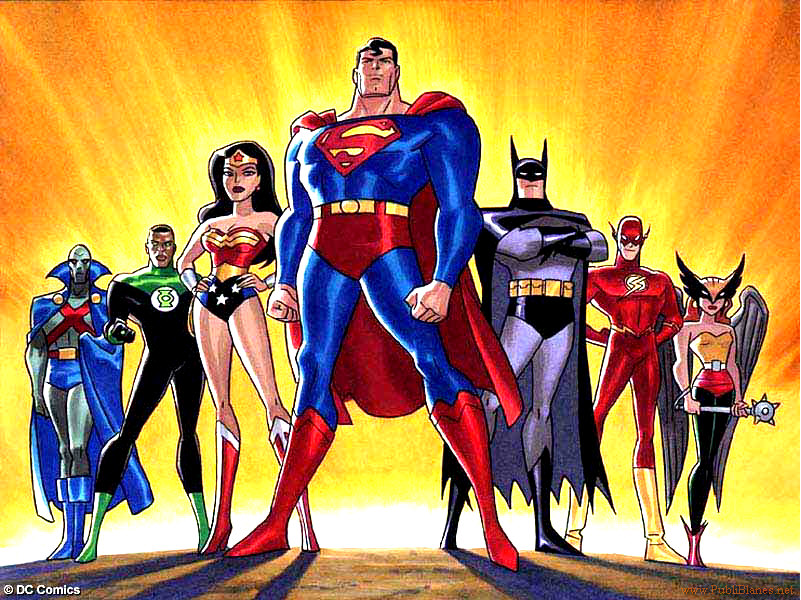 TraitDirect Quote (be sure to copy down the page number)                                                                                                                                                                                   (____________).                                 Explain how trait and quote prove this person is heroic:Explain how trait and quote prove this person is heroic:(____________).Explain how trait and quote prove this person is heroic:Explain how trait and quote prove this person is heroic:                                                                                                                                                                                          (____________).Explain how trait and quote prove this person is heroic:Explain how trait and quote prove this person is heroic: